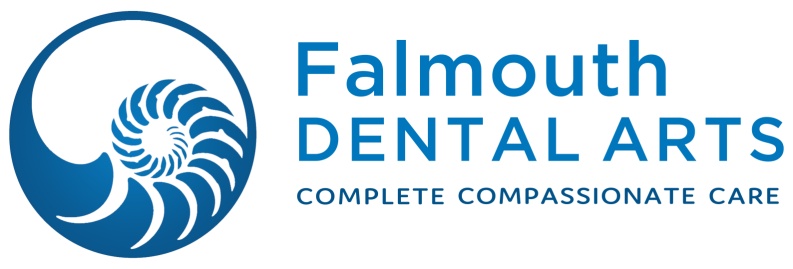 OCCLUSAL GUARD CARE INSTRUCTIONS Once you get a night guard, it’s important that it’s cared for properly so that it can continue to safely protect your teeth. Your daily oral care routine should include cleaning your night guard. Follow these complete instructions:Rinse with warm water after wearing. AVOID HOT WATERBrush the night guard with a toothbrush without  toothpasteDry the night guard before storing it in the caseBe sure to clean the case as neededDeep clean your night guard weekly with Retainer Brite:Using a container, drop one tab into warm water, avoid hotPlace appliance into bubbling solution (make sure there is enough water to cover the appliance)After 15 minutes* remove the appliance and rinse thoroughly with running water* do NOT let appliance with metal to soak longer than 15 minutesPlease remember to bring your appliance with you to your routine hygiene appointments for a thorough cleaning and check up